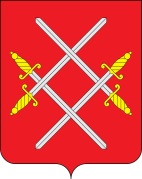 АДМИНИСТРАЦИЯ РУЗСКОГО ГОРОДСКОГО ОКРУГАМОСКОВСКОЙ ОБЛАСТИПОСТАНОВЛЕНИЕ от ________ №_________О внесении изменений в Положение о порядке предоставления муниципальными учреждениями  сферы  культуры Рузского городского округа платных услуг и расходования средств, полученных от их реализации, утвержденное постановлением Главы Рузского городского округа Московской области от 02.07.2018 №2452                                           (в редакции от 30.08.2019 №4246)В целях упорядочения предоставления платных услуг муниципальными учреждениями сферы культуры Рузского городского округа и расходования средств, полученных от их реализации, в соответствии с Законом Российской Федерации от 09.10.1992 № 3612-1 «Основы законодательства Российской Федерации о культуре», руководствуясь Уставом Рузского городского округа, Администрация Рузского городского округа постановляет: 	1. Внести в Положение о порядке предоставления муниципальными учреждениями сферы  культуры Рузского городского округа платных услуг и расходования средств, полученных от их реализации, утвержденное постановлением Главы Рузского городского округа Московской области от 02.07.2018 №2452 (в редакции от 30.08.2019 №4246) (далее - Положение) следующие изменения:1.1. Пункт 2.9 раздела 2 «Порядок предоставления платных услуг в сфере культуры» Положения изложить в редакции:«2.9 Платные услуги в сфере культуры, осуществляемые работниками, состоящими в штате учреждения, оказываются за пределами основного рабочего времени.      В муниципальных учреждениях культуры за счёт средств, полученных от предоставления платных услуг (за исключением средств, полученных учреждением при выполнении муниципального задания) может производиться оплата труда работникам по сдельной и повременной системам оплаты труда, а также могут устанавливаться компенсационные и стимулирующие выплаты (в том числе премии и материальная помощь)».	2. Опубликовать настоящее постановление в официальном периодическом печатном издании, распространяемом в Рузском городском округе, и разместить на официальном сайте Рузского городского округа Московской области в сети «Интернет».3.  Настоящее постановление вступает в силу с 01.09.2023.	4. Контроль за исполнением настоящего постановления возложить на Заместителя Главы Администрации Рузского городского округа Московской области Шахбабяна А.А.Глава городского округа                                                             Н.Н. Пархоменко